                                                               DECIZIE nr.___                                 PROIECT  nr.17                                                                                                din _____ ianuarie 2024Cu privire la alocarea contribuţiei financiare, pentru anul 2024, în cadrul proiectului ”Zona de revitalizare – platformă de interacțiune economică, socială și civică”	Examinând nota informativă, privind alocarea contribuției pentru anul 2024 la proiectul ” ”Zona de revitalizare – platformă de interacțiune economică, socială și civică”, inițiat în anul 2023, finanțat  de  Polish AID în cadrul Fondului pentru Comunitățile Urbane implementat de Solidarity Fund PL în Moldova; în temeiul at. 14, alin. (2), lit. f) din Legea nr. 436/2006 privind administraţia publică locală; Legea nr. 435/2006 art. 4, lit. (h) privind descentralizarea administrativă; Legea 397-XV din 16.10.2003, privind finanţele publice locale cu modificările şi completările ulterioare, având avizul comisiei consultative, Consiliul orășenesc Anenii Noi, DECIDE: 1. Se alocă, din soldul disponibil al primăriei, contribuția pentru  cofinanțarea proiectului ”Zona de revitalizare – platformă de interacțiune economică, socială și civică” în sumă de 107 600 de lei (32 400 de lei fiind valorificați în anul 2023 în cadrul primei tranșe de finanțare) din costul total al proiectului de 840 000 de lei (199 996 de lei fiind valorificați în anul 2023 în cadrul primei tranșe de finanțare).2. Se majorează cu 500 004 de lei suma veniturilor  bugetului local, respectiv majorând cheltuielile în sumă de 500 004 pentru:  desfășurarea unui târg de artizanat; desfășurarea unei activități socio-culturale; desfășurarea unui program de granturi mici; amenajarea și dotarea unui teren de joacă și sport; asigurarea vizibilității proiectului și costuri de personal (conform anexei nr. 1 şi nr. 2). 3. Responsabil de executarea prezentei decizii se numeşte dna A. Faizulina, contabilul - şef .4. Prezenta decizie se aduce la cunoştinţă publică prin plasarea în Registrul de Stat al Actelor Locale, pe pag web şi panoul informativ al instituţiei.5. Prezenta decizie, poate fi notificată autorității publice emitente de Oficiului Teritorial Căușeni al Cancelariei de Stat în termen de 30 de zile de la data includerii actului în Registrul de stat al actelor locale.6. Prezenta decizie, poate fi contestată de persoana interesată, prin intermediul Judecătoriei Anenii Noi, sediul Central (or. Anenii Noi, str. Marțișor nr. 15), în termen de 30 de zile de la comunicare.7. Controlul asupra executării prezentei decizii se atribuie dlui Maţarin A., primar.Președintele ședinței:                                                                            Contrasemnează: Secretara Consiliului orășenesc                                       R. Melnic                     Votat: pro – ,   contra – 0,  abţinut – 0Anexa nr. 1La decizia CO Anenii Noi nr. ___, din _______Anexa nr. 2La decizia CO Anenii Noi nr. ___, din _______CONSILIUL ORĂŞENESCANENII NOI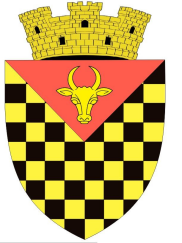             ГОРОДСКОЙ СОВЕТ                 АНЕНИЙ НОЙMD 6501 or. Anenii Noi, str. Suvorov, 6              tel/fax 026522108, consiliulorasenesc@gmail.comMD 6501, г.Анений Ной, ул.Суворов, 6 тел/факс 026522108,consiliulorasenesc@gmail.comMD 6501, г.Анений Ной, ул.Суворов, 6 тел/факс 026522108,consiliulorasenesc@gmail.comDenumireea mărfii/serviciuluiUnitate de măsurăPreț unitarSuma totalădesfășurarea târgului de artizanat (produse alimentare, diplome, premii)15 0005 000desfășurarea unei activități socio-culturale (produse alimentare, diplome, premii)15 0005 000desfășurarea unui program de granturi mici1240 000240 000amenajarea și dotarea unui teren de joacă și sport (procurarea echipamentelor de joacă)1130 000130 000asigurarea vizibilității proiectului (panouri, abțibilduri)               13 0003 000servicii de personal291 46491 464alte cheltuieli25 54025 540TOTAL500 004Denumirea mărfii/serviciuluiUnitate de măsurăPreț unitarSuma totalăamenajarea și dotarea unui teren de joacă și sport (procurarea aparatelor de fitnes, bancă, urnă)1100 000100 000alte cheltuieli7 6007600TOTAL107 600